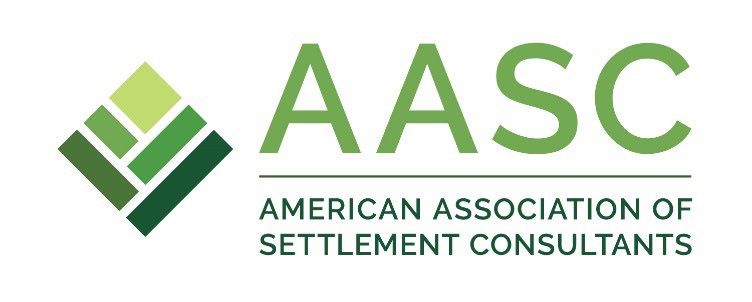 2024 AASC Annual MeetingThe Adolphus Hotel 1321 Commerce Street, Dallas, TX* Times are CentralContinuing education credit pending state by state. Tuesday, March 191:00pm		Continuing Education Committee meeting2:00pm		Membership Committee meeting3:00pm		Legs & Regs Committee meeting4:00pm		PAC meeting4:45pm	 	AASC Board meeting6:00pm-7:30pm: 	Opening receptionWednesday, March 20*EXHIBIT DAY FOR PARTNERS*8:00am-8:30am:	Breakfast  	8:30-8:45am: 	Welcome and introductions8:45-10:15am:	Understanding unique state and regional trends Speakers:  Joanna Wynes, Brian Schachter, Tanis Kelly, Dan DiVico, (Texas rep)10:15-11:00am: 	Vetting Pooled Trust Companies 			Speakers:  Andrea Metcalf, Joanna Wynes11:00am-12:00pm:	Ethics for Settlement Consultants 			Speaker:  Len Blonder12:15-2:00pm:  	Lunch on your own2:00-2:30pm:  	AASC Report 2:30-3:30pm: 	Case Studies on the Bookends of Life:  Perspectives from 			Professionals 			Speaker:  George Audi3:30-4:30pm:		Missed Tax Strategies at Settlement 			Speaker:  Jeremy Babener4:30-4:45pm:		BREAK4:45-5:30pm:	Legislative Update from Capitol Counsel 			Speaker:  Dave Olander5:30pm-6:30pm:	AASC PAC reception6:30-8:30pm:  	(Partner dinners)8:30-11:30pm: 	President’s partyPunch Bowl Social2600 Main Street, Dallas VIP Bowling Room Thursday, March 218:30am-9:00am:	Breakfast  9:00-10:00am:  	Max Funded IUL: Tax Free Retirement Income Strategies			Speaker:  Maurice L. Naylon, III10:00am-noon	Informational sessions on annuities, trusts, and emerging products